Signed:Print Name:Date:Reporting RelationshipsResponsible to: 	Business Operations ManagerResponsible for: 	N/A Statement of Purpose To be responsible for the operation of the catering service to the required standard of the Trust specifications.Support to PupilsSkilled cooking and preparation activitiesPreparation of special dietary mealsOrdering suppliesControl of hygiene and health and safetyRecord KeepingSetting up and clearing away of service pointsMovement of furniture and dining equipmentWashing upCleaning kitchens, equipment and surrounding areasCleaning dining furniture and equipmentOther related duties as directed.Support to Other StaffAssistance at Outside Catering FunctionsEmergency Feeding.Professional Accountabilities (this list is not exhaustive and should reflect the ethos of the school)The post holder is required to be aware of and comply with policies and procedures relating to child protection, health, safety and security, confidentiality and data protection, reporting all concerns to an appropriate person.  In addition they are to contribute to the achievement of the school’s objectives through: SafeguardingPromote and safeguard the welfare of children and young persons you are responsible for or come into contact with.Financial Management Personally accountable for delivering services efficiently, efficiently within budget and to implement any approved savings and investment allocated to the service area. People Management To comply and engage with people management policies and processesContribute to the overall ethos/work/aims of the school.  Establish constructive relationships and communicate with other agencies/professionals.Attend and participate in regular meetings. Participate in training and other learning activities and performance development as required. Recognise own strengths, areas of expertise and use these to advise and support others. EqualitiesEnsure that all work is completed with a commitment to equality and anti-discriminatory practice, as a minimum to standards required by legislation. Climate Change Delivering energy conservation practices in line with the Trust’s climate change vision. Health and Safety Ensure a work environment that protects people’s health and safety and that promotes welfare and which is in accordance with the School’s Health and Safety policy.Note 1:The content of this job description will be reviewed with the post holder on an annual basis in line with the School’s performance and development review policy.  Any significant change in level of accountability that could result in a change to the grade must be discussed with the post holder and the relevant trade union before submitting for re-evaluation.Person SpecificationCatering SupervisorAF = Assessed at Application Form	       I = Assessed at Interview	         T = Assessed through TestNote 1:In addition to the ability to perform the duties of the post, issues relating to safeguarding and promoting the welfare of children will need to be demonstrated these will include:Motivation to work with children and young people.Ability to form and maintain appropriate relationships and personal boundaries with children and young people.Emotional resilience in working with challenging behaviours andAttitudes to use of authority and maintaining discipline. 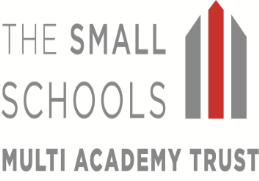 Application GuidanceYou must complete the application form and any associated forms in order to apply for this vacancy. CV’s will not be accepted.There is opportunity within the application to provide evidence of your experiences, skills and qualifications as related to the person specification and job description. You may provide further details on additional sheets if required. Please ensure all gaps in employment and education history are fully explained on your application form. We may wish to verify this information during the recruitment process.Make sure you return your application form by the closing date.Application forms (and any other documents requested) should be returned via email to recruitment@tssmat.staffs.sch.uk or via post for the attention of Jacqui Bowman at The Small Schools Multi Academy Trust, Crawley Lane, Kings Bromley, Burton on Trent, Staffordshire DE13 7JE.No applications will be accepted once the closing date has passed. After the closing date the applications will be passed onto the Chief Executive Officer for short listing.Please keep free any interview dates given; it is not normally possible to re-arrange these dates.We welcome applications from all sections of the community and will be pleased to help meet any requirements arising as part of the recruitment process. You will be asked to sign a copy of your electronically submitted application form at interview. ReferencesAs this post forms part of the Children’s Workforce, references will be taken up before interview. To help us get a quick response, please ensure that you provide us with referees who are contactable and available. If possible please provide e-mail addresses for your referees and advise them that they will be asked to provide a reference for you if you are shortlisted for the post.  When providing details please ensure that one relates, if applicable, to your present job, or most recent employer and where possible, you must provide one referee who can comment on your previous work with children. If you have recently left full-time education, please ensure you include a Head Teacher/ College/ University Principal (or their representative) as one of your references. Please state in what capacity the two referees are acting, e.g. current employer.  Please note that references from relatives or friends are not acceptable.Equal OpportunitiesWe  recognise  the  importance  of  promoting  equality  of  opportunity  across  all  service provision  as  well  as  in  the  employment  of  our  staff.  We  aim  to  promote  equality  of opportunity  for  all  with  the  right  mix  of  talent,  skills  and  potential  and  we  welcome applications from a diverse range of candidates.Data Protection ActThe Data Protection Act 2018 places responsibilities on us to process personal data that we hold in a fair and proper way. The Act regulates the use of personal data, including any data you supply on this application form.  The information you give us will be kept confidential and will only be used for the purpose of personnel management.  Please see our Privacy Notice for more information.As part of the recruitment process, we may contact other organisations (such as the Disclosure and Barring Service, Job Centre Plus, previous employer(s), education establishments, etc.) to check the factual information you have given on the application form.  This information will be only be used in accordance with the Data Protection Act. If we offer you the position we will use some of the information you give us on the application form in your contract of employment.  The information you give on the recruitment monitoring form will only be used to monitor the application of our equal opportunities policy and the effectiveness of our recruitment and advertising strategies. Relationship to Members or Employees/Canvassing You must tell us in writing if, to your knowledge, you are related to a member of staff, Director or Member of the Trust or any schools within the Trust. There is an opportunity to do this on your application form. We will not appoint you if you canvass any of the above directly or indirectly – this means asking for help to get a job using their position in the School / Trust.Proof of Qualification You will have to provide proof of relevant qualifications during the selection process. Right to Work in the UKWe must take copies of evidence that you are able to legally work within the UK; the following list details the acceptable documents/ combinations of documents which we must see and copy. Only the successful candidate’s right to work in the UK evidence copies will be retained on file. All unsuccessful candidate copies will be confidentially destroyed following the recruitment process, in accordance with the Data Protection Act.Any document/s you provide must be an original and must be provided at the point of interview.The Rehabilitation of Offenders Act 1974The Rehabilitation of Offenders Act was introduced to make sure that you are not discriminated against when applying for jobs, if you have been convicted of a criminal offence and you have not re-offended for a period of time since the date of your conviction. The Act allows certain types of convictions to be treated as "spent" after a certain (variable) period of time.  You are no longer legally required to disclose to us convictions that have become "spent", unless the post you are applying for is exempted.  In the case of more serious crimes, such as where the sentence is more than 5 years imprisonment, the conviction can never become "spent" and must always be taken into account. Exceptions Orders exist to protect vulnerable client groups such as children, young people, and the elderly, sick or disabled.  In such cases, we are legally entitled to ask you for details of all convictions, even if they are "spent" or "unspent" under the Rehabilitation of Offenders Act.  All details of convictions will be disclosed by the Disclosure and Barring Service for the preferred candidate. Cautions, reprimands and final warnings are not criminal convictions and are not covered by the Rehabilitation of Offenders Act.  They become "spent" immediately and we may only consider them when appointing to exempted posts. All applicants who are offered employment to a post are subject to a criminal record check from the Disclosure and Barring Service (DBS check) before the appointment is confirmed  and will have to provide details of cautions, reprimands or final warnings, as well as convictions. Having an “unspent” conviction will not necessarily bar you from employment. This will depend on the circumstances and background to your offence(s).For all other criminal convictions you will only need to disclose any convictions that are not 'spent'.  A conviction is regarded as spent if you have served a 'rehabilitation period'. These periods vary according to the sentence received as follows:Safer Recruitment ChecksWe are required to ensure that the confidentiality and safety of our service users is protected and we therefore undertake the most stringent vetting of all our staff. This includes, Disclosure and Barring Service check (DBS), referencing, scrutiny of previous employment history and checks against our client and employee records along with the Childcare Disqualification Declaration. For teachers, a Teachers Prohibition Check will also be completed. A trace against these does not mean that applicants are unsuitable for employment. It does, however, allow us to explore and address any potential conflicts of interest and also assesses suitability for employment. Signing your application form indicates your consent for such checks to be undertaken.If you require any of the documents contained within the pack in an alternative format please contact us.Post TitleGradeCookGrade 3Minimum Criteria for Two Ticks *CriteriaMeasured byQualifications/TrainingA recognised National Qualification in catering or a willingness to undertake training.IKnowledge/Experience/SkillsPrevious large scale cooking experienceAF/IBehavioural AttributesChild/people focusedHas a friendly yet professional and respectful approach which demonstrates support and shows mutual respect.Open, honest and an active listenerTakes responsibility and accountabilityCommitted to the needs of the pupils, parents and other stakeholders and challenge barriers and blocks to providing an effective service.Demonstrates a “can do” attitude including suggesting solutions,  participating, trusting and encouraging others and achieving expectations Is committed to the provision and improvement of quality service provision Is adaptable to change/embraces and welcomes change. Acts with pace and urgency being energetic, enthusiastic and decisiveCommunicates effectivelyHas the ability to learn from experiences and challengesIs committed to the continuous development of self and others by keeping up to date and sharing knowledge, encouraging new ideas, seeking new opportunities and challenges, open to ideas and developing new skills.AF/I1A passport showing the holder, or a person named in the passport as the child of the holder, is a British citizen or a citizen of the UK and Colonies having the right of abode in the UK. 2A passport or national identity card showing the holder, or a person named in the passport as the child of the holder, is a national of a European Economic Area country or Switzerland.3A Registration Certificate or Document Certifying Permanent Residence issued by the Home Office to a national of a European Economic Area country or Switzerland.4A Permanent Residence Card issued by the Home Office, to the family member of a national of a European Economic Area country or Switzerland.5A current Biometric Immigration Document (Biometric Residence Permit) issued by the Home Office to the holder indicating that the person named is allowed to stay indefinitely in the UK, or has no time limit on their stay in the UK.6A current passport endorsed to show that the holder is exempt from immigration control, is allowed to stay indefinitely in the UK, has the right of abode in the UK, or has no time limit on their stay in the UK.7A current Immigration Status Document issued by the Home Office to the holder with an endorsement indicating that the named person is allowed to stay indefinitely in the UK or has no time limit on their stay in the UK, together with an official document giving the person’s permanent National Insurance number and their name, issued by a Government agency or a previous employer.8A full birth or adoption certificate issued in the UK which includes the name(s) of at least one of the holder’s parents or adoptive parents, together with an official document giving the person’s permanent National Insurance number and their name, issued by a Government agency or a previous employer.9A birth or adoption certificate issued in the Channel Islands, the Isle of Man or Ireland, together with an official document giving the person’s permanent National Insurance number and their name, issued by a Government agency or a previous employer.10A certificate of registration or naturalisation as a British citizen, together with an official document giving the person’s permanent National Insurance number and their name, issued by a Government agency or a previous employer.11A current passport endorsed to show that the holder is allowed to stay in the UK and is currently allowed to do the type of work in question.12A current Biometric Immigration Document (Biometric Residence Permit) issued by the Home Office to the holder which indicates that the named person can currently stay in the UK and is allowed to do the work in question.13A current Residence Card (including an Accession Residence Card or a Derivative Residence Card) issued by the Home Office to a non-European Economic Area national who is a family member of a national of a European Economic Area country or Switzerland or who has a derivative right of residence.14A current Immigration Status Document containing a photograph issued by the Home Office to the holder with a valid endorsement indicating that the named person may stay in the UK, and is allowed to do the type of work in question, together with an official document giving the person’s permanent National Insurance number and their name, issued by a Government agency or a previous employer.15A Certificate of Application issued by the Home Office under regulation 17(3) or 18A (2) of the Immigration (European Economic Area) Regulations 2006, to a family member of a national of a European Economic Area country or Switzerland stating that the holder is permitted to take employment which is less than 6 months old.(For the successful candidate the County Council will also request a Positive Verification Notice from the Home Office Employer Checking Service.)16An Application Registration Card issued by the Home Office stating that the holder is permitted to take the employment in question. (For the successful candidate the County Council will also request a Positive Verification Notice from the Home Office Employer Checking Service.)Rehabilitation Periods (spent after)Rehabilitation Periods (spent after)SentenceAge 18 or over when convictedUnder 18 whenconvictedPrison and Young Offender Institution - sentence of 6 months or less7 years3 yearsPrison and Young Offender Institution - sentence of   more than 6 months - 2     years10 years5 yearsFines, compensation order, probation (for people convicted on or after 3 Feb 1995), community service, combination order, action plan, curfew order, drug treatment, reparation order5 years2 yearsBorstal (abolished 1983)7 years7 yearsDetention centres (abolished 1988)3 years3 yearsAbsolute discharge6 months6 monthsSentences for which the rehabilitation period varies:Sentences for which the rehabilitation period varies:Sentences for which the rehabilitation period varies:Probation order  (for people convicted prior to  3 Feb 1995),  conditional  discharge,  bind  over, supervision order, care orderUntil the order expires 
(minimum period of 1year)Until the order expires 
(minimum period of 1year)Attendance centre ordersLength of the order plus 1 yearLength of the order plus 1 yearHospital order2 years after the order expires (with a Minimum of 5 years from the date of conviction)2 years after the order expires (with a Minimum of 5 years from the date of conviction)Suspended sentences are treated the same as for the full sentenceSuspended sentences are treated the same as for the full sentenceSuspended sentences are treated the same as for the full sentenceConsecutive and Concurrent sentences An offender may be sentenced at one time for several offences. If the court decides that imprisonment is the right penalty for more than one offence, it can order this to run concurrently or consecutively.  If a person is sentenced to two terms of imprisonment of six months each, to run concurrently, the person will be subject to a rehabilitation period of 7 years. If they were ordered to run consecutively, they would be subject to a rehabilitation period of ten years.Consecutive and Concurrent sentences An offender may be sentenced at one time for several offences. If the court decides that imprisonment is the right penalty for more than one offence, it can order this to run concurrently or consecutively.  If a person is sentenced to two terms of imprisonment of six months each, to run concurrently, the person will be subject to a rehabilitation period of 7 years. If they were ordered to run consecutively, they would be subject to a rehabilitation period of ten years.Consecutive and Concurrent sentences An offender may be sentenced at one time for several offences. If the court decides that imprisonment is the right penalty for more than one offence, it can order this to run concurrently or consecutively.  If a person is sentenced to two terms of imprisonment of six months each, to run concurrently, the person will be subject to a rehabilitation period of 7 years. If they were ordered to run consecutively, they would be subject to a rehabilitation period of ten years.Extension of Rehabilitation periods Rehabilitation periods may be extended if a person receives further convictions while an original rehabilitation period is still running. If the second conviction is for a summary offence, i.e. an offence that can be tried only in a magistrates’ court, then the first rehabilitation period is not affected and both rehabilitation periods will run their separate course. If however, the second conviction is more serious and could be tried in crown court, then neither conviction will become spent until the longer rehabilitation period has expired. Where  the  original  sentence  resulted  in  a  disqualification,  prohibition  or  other penalty, the rehabilitation period will not be affected if the person is convicted of a further offence.Extension of Rehabilitation periods Rehabilitation periods may be extended if a person receives further convictions while an original rehabilitation period is still running. If the second conviction is for a summary offence, i.e. an offence that can be tried only in a magistrates’ court, then the first rehabilitation period is not affected and both rehabilitation periods will run their separate course. If however, the second conviction is more serious and could be tried in crown court, then neither conviction will become spent until the longer rehabilitation period has expired. Where  the  original  sentence  resulted  in  a  disqualification,  prohibition  or  other penalty, the rehabilitation period will not be affected if the person is convicted of a further offence.Extension of Rehabilitation periods Rehabilitation periods may be extended if a person receives further convictions while an original rehabilitation period is still running. If the second conviction is for a summary offence, i.e. an offence that can be tried only in a magistrates’ court, then the first rehabilitation period is not affected and both rehabilitation periods will run their separate course. If however, the second conviction is more serious and could be tried in crown court, then neither conviction will become spent until the longer rehabilitation period has expired. Where  the  original  sentence  resulted  in  a  disqualification,  prohibition  or  other penalty, the rehabilitation period will not be affected if the person is convicted of a further offence.